               PRITARTA                                           	            Rokiškio rajono savivaldybės tarybos			            2020 m. balandžio 24 d. sprendimu Nr. TS-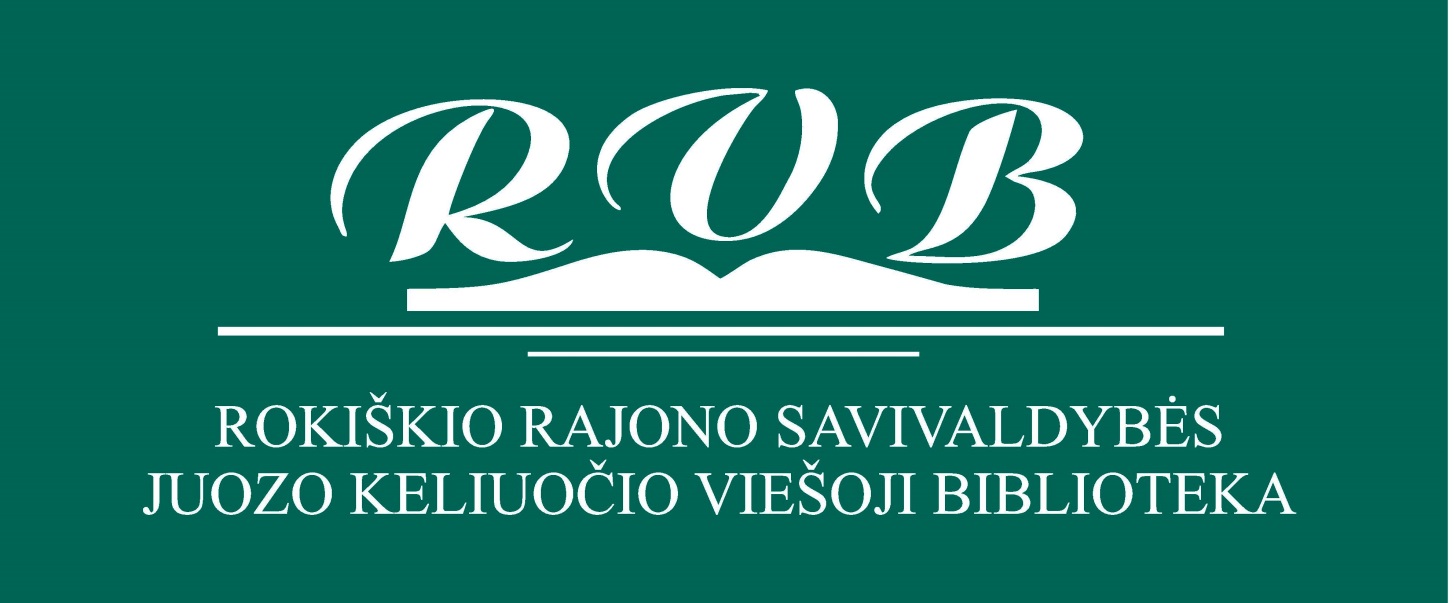 ROKIŠKIO RAJONO SAVIVALDYBĖS JUOZO KELIUOČIO VIEŠOSIOS BIBLIOTEKOS 2019 METŲ VEIKLOS ATASKAITAPrioritetinis tikslasTrumpas įstaigos aprašasĮstaigos struktūra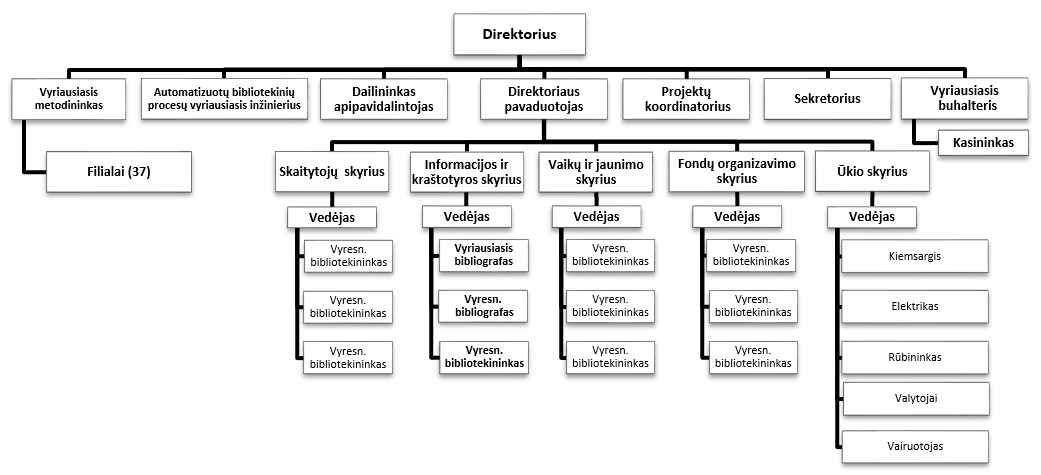 Užtikrinti rajono strategijos bibliotekų klausimais tikslų įgyvendinimą, tobulinti vartotojų prieigą prie žinių ir informacijos šaltinių, atnaujinti rajono bibliotekų fondus, plėsti informacines, kultūrinės edukacijos paslaugas vartotojams, vykdyti kraštotyrinę veiklą, dalyvauti įgyvendinant bibliotekos infrastruktūros investicinį projektą, įgyvendinti Interreg V-A Latvijos ir Lietuvos bendradarbiavimo per sieną 2014-2020 m. programos, Lietuvos kultūros tarybos  projektus. Rokiškio rajono savivaldybės Juozo Keliuočio viešoji biblioteka yra visiems vartotojams prieinama kultūros, švietimo ir informacijos įstaiga, kaupianti ir sauganti universalų savivaldybės bendruomenės poreikius tenkinantį dokumentų fondą, teikianti gyventojams informacijos ir viešosios interneto prieigos paslaugas, vykdanti kraštotyros, sociokultūrinės edukacijos, skaitymo, informacinio raštingumo ir kitas su bibliotekų veikla susijusias vaikų ir suaugusiųjų neformaliojo švietimo programas ir projektus.  Nr.Veiklos funkcijosVertinimo kriterijus123Uždavinys:Uždavinys:Uždavinys:Plėsti e. paslaugas vartotojams, kompiuterizuojant bibliotekinius procesusE. katalogas papildytas 6055 įrašais; knygų grąžinimo savitarnos įrenginiu pasinaudojo 647 vartotojai, grąžinę 1487 egz. knygų; į nacionalinės bibliografijos duomenų banką išeksportuota 1218 įrašų; rajono el. knygų kataloge viso 135353 įrašai, per e. katalogą gyventojai užsisakė 1281 egz. knygų.Atnaujinti bibliotekos fondus:Įsigyta 9549 egz. naujų knygų.Viso spaudinių fonde yra 296609 egz. t. sk. viešojoje bibliotekoje- 74179 egz., miestų filialuose- 42366 egz., kaimų filialuose- 180064 egz. spaudinių. Per metus gauta 138 pavadinimai periodinių leidinių.  Naujai gauti dokumentai bendrame fonde sudaro 6,1%. 2019 m. naujoms knygoms lėšų gauta 388 eurais mažiau, nei 2018 m. KM lėšomis įsigyta 2919 egz. naujų knygų.Skaitomumo rodiklis, lyginant su praėjusiais metais, nepakito- 38,7.Fondo panaudojimo rodiklis 2019 m. taip pat nekito -1,8.Spaudinių išduotis 525789, t.sk. vaikams išduota 96954 egz.Teikti informacines, kultūrines paslaugas, organizuoti gyventojų skaitmeninio raštingumo mokymus, skatinti rajono bendruomenę naudotis bibliotekų paslaugomis;vykdyti kraštotyrinę veiklą;Metų pokyčiai:Ataskaitiniais metais įdiegtos naujos paslaugos:Kūrybinis paketas;Inžinerinis paketas;Programavimo paketas;Vartotojų skaičius 13572; lankytojų 202574; gyventojų aptarnavimo procentas 48,4. Lyginant su 2018 metais, vartotojų sumažėjo 483. 0,5 % sumažėjo gyventojų aptarnavimo procentas. Skaitmeninio raštingumo apmokyti 2093 gyventojai, t. y. 730 gyventojų daugiau, nei 2018 m.  Naudotis e. paslaugomis individualiai apmokyti 1069 vartotojai, grupėse - 1024 vartotojai. 5383 vartotojams suteikta 7575 konsultacijos kompiuterinio raštingumo klausimais. Viso per 2019 metus apmokyta ir konsultuota 7476 vartotojai. Per metus interneto lankytojų buvo 51559, interneto vartotojų- 4754. Viešosios bibliotekos saugyklos fondais pasinaudojo 1961 vartotojas, kuriems išduota 12519 egz. spaudinių. Vartotojams atliktos 17736 kopijos, atsakyta į 8958 bibliografines užklausas, iš kurių 1860 užklausas pateikė vaikai. Aptarnauti 183 neįgalieji namuose. Parengti 43 kraštotyros darbai, kraštotyros kartotekos papildytos 476 įrašais.Kelti darbuotojų kompetencijas ir kvalifikacijąParengtos 2 metodinės rekomendacijos; vyko 8 rajono bibliotekų darbuotojų dalykiniai pasitarimai; 63 rajono bibliotekininkai bei 2 specialistai kėlė kvalifikaciją ir įgijo naujų kompetencijų specialiuose mokymuose.Renginių organizavimo veiklaRenginių organizavimo veiklaRenginių organizavimo veikla1699 renginiai: 815 – žodiniai, 884 – vaizdiniai (parodos)2019 m. rajono bibliotekų renginiuose apsilankė 40807 lankytojai. Iš jų: kaimo filialų- 28706; miestų- 5007; viešosios bibliotekos- 7094 renginių lankytojai.2018 - 2019 m. renginių skaičiaus ir lankytojų rezultatų palyginimasPagrindiniai 2019 m. renginiaiProgramos „Rokiškis -Lietuvos kultūros sostinė“ renginiai:Tarptautinis „Poezijos pavasaris“ viešojoje bibliotekoje ir Salų dvare;Tarptautinis lėlių teatrų festivalis „Kai atgyja lėlės“.„Liudo Dovydėno literatūrinės premijos laureatų sambūris“.Juozo ir Alfonso Keliuočių palikimo studijų centro forumas;XIII-osios literatūrinės Juozo Keliuočio premijos įteikimas;Rokiškio krašto kultūros žurnalo „Prie Nemunėlio“ 30-čio, Juozo ir Alfonso Keliuočių palikimo studijų centro veiklos 15-čio renginys. Regionų kultūrinės spaudos leidėjų susitikimas;Konferencija „Juozui Tumui- Vaižgantui-150“.„Sofijos Tyzenhauzaitės vardo rašytojų sąskrydis“.Literatūros sklaidos renginiai:„Poezijos ir gitaros improvizacijų vakaras“;Poezijos ir muzikos vakaras „Tylos sodai“ bei aktorės Birutės Mar monospektaklis  „Žodžiai smėlyje“;Aktorės Valdos Bičkutės ir poeto Mindaugo Valiuko kūrybos vakaras;„Metų knygos“ rinkimų akcija; „Skaitymo iššūkio“ akcija;Poeto Valdo Kukulo kūrybos vakaras „Diagnozė: poetas“;Prozininko Romualdo Granausko kūrybos vakaras „Gyvenimas po klevu“, susitikimas su aktoriumi Vytautu Rumšu ir rašytoju Valentinu Sventicku. Rimgaudo Graibaus kūrybos rinktinės „Didieji medžiai“ pristatymas viešojoje bibliotekoje, Jūžintuose. Dalyvavo autorius ir skaitovas Paulius Šironas, literatūrologas Vilius Gužauskis.Rašytojos Aldonos Ruseckaitės kūrybos vakaras, knygos „Padai pilni vinių“ sutiktuvės.Albumo“Adolfas Ramanauskas- Vanagas fotografijose“ pristatymas; Kraštiečių prozos vizualizacija: Klaipėdos pilies teatro monodrama „Fabijonas“ pagal R. Šavelio kūrinį. Tradicinės Širvynės;Nacionalinės kultūros ir meno premijos laureato, poeto Jono Strielkūno kūrybos vakaras. Dalyvavo aktorius Albinas Keleris, literatūrologas Alfas Pakėnas.Susitikimas su nacionalinės ekspedicijos dalyviu Saliamonu Paltanavičiumi ir ekspedicijos knygų pristatymas;Renginys „Paulius Širvys- baltam dienų kely“ parapijos senelių globos namuose. Poeziją skaitė aktorius Petras Venslovas.Parodų atidarymai:Lenkijos ambasados parodos „Lenkijos Respublikos ambasadoriaus Japonijoje Tadeusz Romer ir žydai karo pabėgėliai Tolimuosiuose Rytuose“ pristatymas ir eksponavimas;Rumunijos ambasados paroda „Amžinas Rumunijos kaimo grožis“ atidarymas ir eksponavimas.Kiti renginiai:Naujos bibliotekos atidarymas; Nacionalinės viktorinos renginys; Veiksmo savaitė „Be patyčių“; Gerumo akcija „ Spalvotas pavasaris“;Diskusija „Provincija yra mumyse, o ne vietovėje, kurioje gyvename“Diskusijos aktualiomis temomis, dalyvaujant dr. Kęstučiui Girniui, ES parlamentarei Vilijai Blinkevičiūtei, politologui Linui Kojalai.Vilniaus Universiteto bibliotekos diena Rokiškyje.„Kultūros sostinės plius“ programos renginiai vyko Sėlynės, Konstantinavos, Panemunio, Pandėlio, Laibgalių, Aleksandravėlės, Panemunėlio gel. st.; Juodupės, Kamajų, Martynonių, Bajorų, Kriaunų, Panemunėlio, Obelių bibliotekose ir bendruomenėse.Renginiai vaikams ir jaunimui – skaitymo skatinimui, kūrybiškumo lavinimui, naujausių technologijų pristatymui.Šeimadieniai; Darbštukų būrelio užsiėmimai; Lėlių teatro „Padaužiukai užsiėmimai; IT Team“ būrelio užsiėmimai; Skaitymo gurmanų ketvirtadieniai.Interaktyvios edukacinės erdvės vaikams ir paaugliams veiklos: Interaktyvadieniai: „Būk smalsus, būk sumanus“, Interaktyvaus stalo ir X-BOX žaidimai, užsiėmimai su 3D spausdintuvu; „Super filmai“, 3D filmų peržiūra; „virtualios realybės“ akiniai ir kt.  Edukaciniai užsiėmimai, skirti Lego konstruktorių ir robotikos rinkinių pristatymui ir konstravimui. (Projektų „Interaktyvi edukacinė erdvė – efektyvus socialinės integracijos būdas vaikams iš nepalankiose sąlygose gyvenančių šeimų, LLI-263 (OPEN UP ir  „Prisijungusi Lietuva“ veiklos).Vyko edukacinės programos vaikams: „Lėlė- raktas į vaiko širdį“, „Miriorama- judanti knygos panorama“, „Pelėda- išminties ir pastovumo simbolis“, „Ką ošia Dviragio ežeras“, „Ožakmenis- Rokiškio Puntukas“, „Juodai balta mintis“, „Prisijaukink baubą“, suaugusiems: „Knyga. Kokia ji?“, „Nuo molinės iki skaitmeninės“.Kraštotyros renginiai:Knygos „Rokiškio rajono savivaldybės Juozo Keliuočio viešosios bibliotekos istorija“ pristatymas Vilniaus knygų mugėje ir Rokiškyje.Rokiškio krašto Garbės piliečio vardo suteikimo kultūros mecenatui Jonui Dovydėnui iškilmės.Bibliofilo, Nepriklausomos Lietuvos karininko Petro Jakšto 120- ųjų gimimo metinių paminėjimas tėviškėje, Stramilių km. Rokiškio raj.Tradicinės „Keliuotiškos Juozinės“: istoriko Juozo Brazausko knygos „Mano kelias“ pristatymas.Knygnešio dienos renginiai, susitikimai su kraštiečiais, parodos kraštotyros tematika   kaimo bibliotekose.Pagrindiniai 2019 m. renginiaiProgramos „Rokiškis -Lietuvos kultūros sostinė“ renginiai:Tarptautinis „Poezijos pavasaris“ viešojoje bibliotekoje ir Salų dvare;Tarptautinis lėlių teatrų festivalis „Kai atgyja lėlės“.„Liudo Dovydėno literatūrinės premijos laureatų sambūris“.Juozo ir Alfonso Keliuočių palikimo studijų centro forumas;XIII-osios literatūrinės Juozo Keliuočio premijos įteikimas;Rokiškio krašto kultūros žurnalo „Prie Nemunėlio“ 30-čio, Juozo ir Alfonso Keliuočių palikimo studijų centro veiklos 15-čio renginys. Regionų kultūrinės spaudos leidėjų susitikimas;Konferencija „Juozui Tumui- Vaižgantui-150“.„Sofijos Tyzenhauzaitės vardo rašytojų sąskrydis“.Literatūros sklaidos renginiai:„Poezijos ir gitaros improvizacijų vakaras“;Poezijos ir muzikos vakaras „Tylos sodai“ bei aktorės Birutės Mar monospektaklis  „Žodžiai smėlyje“;Aktorės Valdos Bičkutės ir poeto Mindaugo Valiuko kūrybos vakaras;„Metų knygos“ rinkimų akcija; „Skaitymo iššūkio“ akcija;Poeto Valdo Kukulo kūrybos vakaras „Diagnozė: poetas“;Prozininko Romualdo Granausko kūrybos vakaras „Gyvenimas po klevu“, susitikimas su aktoriumi Vytautu Rumšu ir rašytoju Valentinu Sventicku. Rimgaudo Graibaus kūrybos rinktinės „Didieji medžiai“ pristatymas viešojoje bibliotekoje, Jūžintuose. Dalyvavo autorius ir skaitovas Paulius Šironas, literatūrologas Vilius Gužauskis.Rašytojos Aldonos Ruseckaitės kūrybos vakaras, knygos „Padai pilni vinių“ sutiktuvės.Albumo“Adolfas Ramanauskas- Vanagas fotografijose“ pristatymas; Kraštiečių prozos vizualizacija: Klaipėdos pilies teatro monodrama „Fabijonas“ pagal R. Šavelio kūrinį. Tradicinės Širvynės;Nacionalinės kultūros ir meno premijos laureato, poeto Jono Strielkūno kūrybos vakaras. Dalyvavo aktorius Albinas Keleris, literatūrologas Alfas Pakėnas.Susitikimas su nacionalinės ekspedicijos dalyviu Saliamonu Paltanavičiumi ir ekspedicijos knygų pristatymas;Renginys „Paulius Širvys- baltam dienų kely“ parapijos senelių globos namuose. Poeziją skaitė aktorius Petras Venslovas.Parodų atidarymai:Lenkijos ambasados parodos „Lenkijos Respublikos ambasadoriaus Japonijoje Tadeusz Romer ir žydai karo pabėgėliai Tolimuosiuose Rytuose“ pristatymas ir eksponavimas;Rumunijos ambasados paroda „Amžinas Rumunijos kaimo grožis“ atidarymas ir eksponavimas.Kiti renginiai:Naujos bibliotekos atidarymas; Nacionalinės viktorinos renginys; Veiksmo savaitė „Be patyčių“; Gerumo akcija „ Spalvotas pavasaris“;Diskusija „Provincija yra mumyse, o ne vietovėje, kurioje gyvename“Diskusijos aktualiomis temomis, dalyvaujant dr. Kęstučiui Girniui, ES parlamentarei Vilijai Blinkevičiūtei, politologui Linui Kojalai.Vilniaus Universiteto bibliotekos diena Rokiškyje.„Kultūros sostinės plius“ programos renginiai vyko Sėlynės, Konstantinavos, Panemunio, Pandėlio, Laibgalių, Aleksandravėlės, Panemunėlio gel. st.; Juodupės, Kamajų, Martynonių, Bajorų, Kriaunų, Panemunėlio, Obelių bibliotekose ir bendruomenėse.Renginiai vaikams ir jaunimui – skaitymo skatinimui, kūrybiškumo lavinimui, naujausių technologijų pristatymui.Šeimadieniai; Darbštukų būrelio užsiėmimai; Lėlių teatro „Padaužiukai užsiėmimai; IT Team“ būrelio užsiėmimai; Skaitymo gurmanų ketvirtadieniai.Interaktyvios edukacinės erdvės vaikams ir paaugliams veiklos: Interaktyvadieniai: „Būk smalsus, būk sumanus“, Interaktyvaus stalo ir X-BOX žaidimai, užsiėmimai su 3D spausdintuvu; „Super filmai“, 3D filmų peržiūra; „virtualios realybės“ akiniai ir kt.  Edukaciniai užsiėmimai, skirti Lego konstruktorių ir robotikos rinkinių pristatymui ir konstravimui. (Projektų „Interaktyvi edukacinė erdvė – efektyvus socialinės integracijos būdas vaikams iš nepalankiose sąlygose gyvenančių šeimų, LLI-263 (OPEN UP ir  „Prisijungusi Lietuva“ veiklos).Vyko edukacinės programos vaikams: „Lėlė- raktas į vaiko širdį“, „Miriorama- judanti knygos panorama“, „Pelėda- išminties ir pastovumo simbolis“, „Ką ošia Dviragio ežeras“, „Ožakmenis- Rokiškio Puntukas“, „Juodai balta mintis“, „Prisijaukink baubą“, suaugusiems: „Knyga. Kokia ji?“, „Nuo molinės iki skaitmeninės“.Kraštotyros renginiai:Knygos „Rokiškio rajono savivaldybės Juozo Keliuočio viešosios bibliotekos istorija“ pristatymas Vilniaus knygų mugėje ir Rokiškyje.Rokiškio krašto Garbės piliečio vardo suteikimo kultūros mecenatui Jonui Dovydėnui iškilmės.Bibliofilo, Nepriklausomos Lietuvos karininko Petro Jakšto 120- ųjų gimimo metinių paminėjimas tėviškėje, Stramilių km. Rokiškio raj.Tradicinės „Keliuotiškos Juozinės“: istoriko Juozo Brazausko knygos „Mano kelias“ pristatymas.Knygnešio dienos renginiai, susitikimai su kraštiečiais, parodos kraštotyros tematika   kaimo bibliotekose.Pagrindiniai 2019 m. renginiaiProgramos „Rokiškis -Lietuvos kultūros sostinė“ renginiai:Tarptautinis „Poezijos pavasaris“ viešojoje bibliotekoje ir Salų dvare;Tarptautinis lėlių teatrų festivalis „Kai atgyja lėlės“.„Liudo Dovydėno literatūrinės premijos laureatų sambūris“.Juozo ir Alfonso Keliuočių palikimo studijų centro forumas;XIII-osios literatūrinės Juozo Keliuočio premijos įteikimas;Rokiškio krašto kultūros žurnalo „Prie Nemunėlio“ 30-čio, Juozo ir Alfonso Keliuočių palikimo studijų centro veiklos 15-čio renginys. Regionų kultūrinės spaudos leidėjų susitikimas;Konferencija „Juozui Tumui- Vaižgantui-150“.„Sofijos Tyzenhauzaitės vardo rašytojų sąskrydis“.Literatūros sklaidos renginiai:„Poezijos ir gitaros improvizacijų vakaras“;Poezijos ir muzikos vakaras „Tylos sodai“ bei aktorės Birutės Mar monospektaklis  „Žodžiai smėlyje“;Aktorės Valdos Bičkutės ir poeto Mindaugo Valiuko kūrybos vakaras;„Metų knygos“ rinkimų akcija; „Skaitymo iššūkio“ akcija;Poeto Valdo Kukulo kūrybos vakaras „Diagnozė: poetas“;Prozininko Romualdo Granausko kūrybos vakaras „Gyvenimas po klevu“, susitikimas su aktoriumi Vytautu Rumšu ir rašytoju Valentinu Sventicku. Rimgaudo Graibaus kūrybos rinktinės „Didieji medžiai“ pristatymas viešojoje bibliotekoje, Jūžintuose. Dalyvavo autorius ir skaitovas Paulius Šironas, literatūrologas Vilius Gužauskis.Rašytojos Aldonos Ruseckaitės kūrybos vakaras, knygos „Padai pilni vinių“ sutiktuvės.Albumo“Adolfas Ramanauskas- Vanagas fotografijose“ pristatymas; Kraštiečių prozos vizualizacija: Klaipėdos pilies teatro monodrama „Fabijonas“ pagal R. Šavelio kūrinį. Tradicinės Širvynės;Nacionalinės kultūros ir meno premijos laureato, poeto Jono Strielkūno kūrybos vakaras. Dalyvavo aktorius Albinas Keleris, literatūrologas Alfas Pakėnas.Susitikimas su nacionalinės ekspedicijos dalyviu Saliamonu Paltanavičiumi ir ekspedicijos knygų pristatymas;Renginys „Paulius Širvys- baltam dienų kely“ parapijos senelių globos namuose. Poeziją skaitė aktorius Petras Venslovas.Parodų atidarymai:Lenkijos ambasados parodos „Lenkijos Respublikos ambasadoriaus Japonijoje Tadeusz Romer ir žydai karo pabėgėliai Tolimuosiuose Rytuose“ pristatymas ir eksponavimas;Rumunijos ambasados paroda „Amžinas Rumunijos kaimo grožis“ atidarymas ir eksponavimas.Kiti renginiai:Naujos bibliotekos atidarymas; Nacionalinės viktorinos renginys; Veiksmo savaitė „Be patyčių“; Gerumo akcija „ Spalvotas pavasaris“;Diskusija „Provincija yra mumyse, o ne vietovėje, kurioje gyvename“Diskusijos aktualiomis temomis, dalyvaujant dr. Kęstučiui Girniui, ES parlamentarei Vilijai Blinkevičiūtei, politologui Linui Kojalai.Vilniaus Universiteto bibliotekos diena Rokiškyje.„Kultūros sostinės plius“ programos renginiai vyko Sėlynės, Konstantinavos, Panemunio, Pandėlio, Laibgalių, Aleksandravėlės, Panemunėlio gel. st.; Juodupės, Kamajų, Martynonių, Bajorų, Kriaunų, Panemunėlio, Obelių bibliotekose ir bendruomenėse.Renginiai vaikams ir jaunimui – skaitymo skatinimui, kūrybiškumo lavinimui, naujausių technologijų pristatymui.Šeimadieniai; Darbštukų būrelio užsiėmimai; Lėlių teatro „Padaužiukai užsiėmimai; IT Team“ būrelio užsiėmimai; Skaitymo gurmanų ketvirtadieniai.Interaktyvios edukacinės erdvės vaikams ir paaugliams veiklos: Interaktyvadieniai: „Būk smalsus, būk sumanus“, Interaktyvaus stalo ir X-BOX žaidimai, užsiėmimai su 3D spausdintuvu; „Super filmai“, 3D filmų peržiūra; „virtualios realybės“ akiniai ir kt.  Edukaciniai užsiėmimai, skirti Lego konstruktorių ir robotikos rinkinių pristatymui ir konstravimui. (Projektų „Interaktyvi edukacinė erdvė – efektyvus socialinės integracijos būdas vaikams iš nepalankiose sąlygose gyvenančių šeimų, LLI-263 (OPEN UP ir  „Prisijungusi Lietuva“ veiklos).Vyko edukacinės programos vaikams: „Lėlė- raktas į vaiko širdį“, „Miriorama- judanti knygos panorama“, „Pelėda- išminties ir pastovumo simbolis“, „Ką ošia Dviragio ežeras“, „Ožakmenis- Rokiškio Puntukas“, „Juodai balta mintis“, „Prisijaukink baubą“, suaugusiems: „Knyga. Kokia ji?“, „Nuo molinės iki skaitmeninės“.Kraštotyros renginiai:Knygos „Rokiškio rajono savivaldybės Juozo Keliuočio viešosios bibliotekos istorija“ pristatymas Vilniaus knygų mugėje ir Rokiškyje.Rokiškio krašto Garbės piliečio vardo suteikimo kultūros mecenatui Jonui Dovydėnui iškilmės.Bibliofilo, Nepriklausomos Lietuvos karininko Petro Jakšto 120- ųjų gimimo metinių paminėjimas tėviškėje, Stramilių km. Rokiškio raj.Tradicinės „Keliuotiškos Juozinės“: istoriko Juozo Brazausko knygos „Mano kelias“ pristatymas.Knygnešio dienos renginiai, susitikimai su kraštiečiais, parodos kraštotyros tematika   kaimo bibliotekose.Įstaigos tarybos veikla Įstaigos tarybos veikla Įstaigos tarybos veikla Posėdžių skaičiusAtaskaitiniais metais vyko 4 tarybos posėdžiai. Svarstyti klausimai dėl „Rokiškis- Lietuvos kultūros sostinė“ programos lapkričio mėnesio veiklų; dėl F. Mackaus knygų fondo įsteigimo Kriaunų filiale; dėl projektų teikimo Lietuvos kultūros tarybos programoms; dėl viešosios bibliotekos užsienio kalbų skaityklos reorganizavimo; dėl viešosios bibliotekos darbo laiko ir veiklos organizavimo naujose patalpose; dėl nacionalinio projekto „Prisijungusi Lietuva“; dėl fondų patikrinimų filialuose;  dėl dokumentų skaitmeninimo; dėl projektų darbo grupių sudarymo.  Patvirtinti  lokalūs bibliotekų veiklos teisės aktai: „Dėl Viešosios bibliotekos 2019-2021 m. strateginio veiklos plano patvirtinimo“; „Dėl viešosios bibliotekos Vaikų ir jaunimo skyriaus edukacinių programų patvirtinimo“.Priimti sprendimaiSudaryti veiklų grafiką programos „Rokiškis-Lietuvos kultūros sostinė“ lapkričio mėn. įgyvendinimui; pateikti 5 projektus Lietuvos kultūros tarybai, tęsti kraštotyros žurnalo „Prie Nemunėlio“ skaitmenizavimą; Kriaunų filiale įrengti F. Mackaus knygų fondą, užsienio kalbų skaityklos knygas perduoti į fondus; keisti bibliotekos darbo laiką; aktyvinti gyventojų skaitmeninio raštingumo mokymus, įveiklinti naujas patalpas.Bendradarbiavimas Bendradarbiavimas Bendradarbiavimas 2019 metais sudarytos bendradarbiavimo sutartys su:Rokiškio socialinės paramos centru, VšĮ „Kėlimo įrenginių priežiūros tarnyba“, UAB „Kauno liftai“, VšĮ Rokiškio jaunimo centru, Lietuvos aklųjų biblioteka, Rokiškio rajono neįgaliųjų draugija, Skemų socialinės globos namais, Rokiškio rajono moksleivių taryba, Europos komisijos atstovybe Lietuvoje, Lietuvos kultūros taryba.Tęsiame partnerystės principais pagrįstą bendradarbiavimą su rajono nevyriausybinėmis organizacijomis, kultūros, švietimo įstaigomis, bendruomenėmis, Rokiškio Šv. Mato bažnyčia. Partneriai šalyje: Lietuvos savivaldybių viešųjų bibliotekų asociacija, nacionalinė M. Mažvydo biblioteka, Panevėžio apskrities G. Petkevičaitės – Bitės viešoji biblioteka, kraštiečių klubas „Pragiedruliai“, „Naujosios Romuvos“ fondas, Lietuvos suaugusiųjų švietimo asociacija, asociacija „Viešieji interneto prieigos taškai“ ir kt.Edukacinė veikla Edukacinė veikla Edukacinė veikla 2019 m. biblioteka vykdė 9 edukacines programas, iš kurių 2 suaugusiems, 7 vaikams.Metų pokyčiai: parengtos 2 naujos edukacinės programos. „Kultūros paso“ paslaugų pakete dalyvavo 4 edukacinės programos, pravesta 13 edukacinių programų užsiėmimų, dalyvavo 358 moksleiviai.Edukacinių programų lankytojai 2019 metaisLeidybinė veikla Leidybinė veikla Leidybinė veikla 2019 m. išleisti šie leidiniai:1) Krašto kultūros žurnalas „Prie Nemunėlio“ du numeriai, 1000 egz.2) Kompaktinė plokštelė „Verslo paramos sistemos kūrimas ir prieinamumas Žiemgaloje. Kuržemėje ir šiaurės Lietuvoje“.Įstaigos viešinimas ir svarbiausi apdovanojimai Įstaigos viešinimas ir svarbiausi apdovanojimai Įstaigos viešinimas ir svarbiausi apdovanojimai Ataskaitiniais metais buvo 248 publikacijos apie rajono bibliotekas, iš jų 20- respublikinėje spaudoje. Tematika: bendruomenių ir bibliotekų veiklos, vaikų ir jaunimo skaitymo skatinimo akcijos, kraštotyra, renginiai, projektų viešinimas, leidinių pristatymas ir kt.Straipsniai apie rajono bibliotekas buvo publikuoti periodiniuose leidiniuose „Gimtasis Rokiškis“, „Rokiškio sirena“, „Prie Nemunėlio“, „Kelionės ir pramogos“, „Draugas“, „Tarp knygų“. Kitos viešinimo priemonės internetinėje erdvėjehttps://www.facebook.com/rokiskioviesojibiblioteka/https://www.facebook.com/Kult%C5%ABros-%C5%BEurnalas-Prie-Nemun%C4%97lio-312910072454426/www.rokiskis.rvb.lt www.keliuociucentras.rvb.ltDirektoriaus atstovavimo veiklaDirektorė Alicija Matiukienė yra Panevėžio teritorinės bibliotekų tarybos pirmininkė, savivaldybės Apdovanojimų komisijos, NVO tarybos, rajono kultūros ir turizmo tarybos narė. Ataskaitiniais metais direktorė buvo šių projektų vadovė: Interreg V-A Latvijos ir Lietuvos bendradarbiavimo per sieną 2014-2020 m. programos 2 projektai: „Verslo paramos sistemos sukūrimas Žiemgaloje, Kurzemėje ir šiaurės Lietuvoje“, „Interaktyvi edukacinė erdvė- efektyvus socialinės integracijos būdas vaikams iš nepalankiose sąlygose gyvenančių šeimų“, leidybos projektas „Romuvos keliais“, internetinės žiniasklaidos projektas „Sėlių kultūra virtualioje erdvėje“, projektų „Sofijos Tyzenhauzaitės rašytojų sąskrydis“, „J. Ir A. Keliuočių palikimo studijų centro forumas“, „L. Dovydėno premijos laureatų rašytojų sambūris“. A. Matiukienė turi visuomeninių įpareigojimų: ji yra nevyriausybinės organizacijos „Juozo ir Alfonso Keliuočių palikimo studijų centro“ pirmininkė, Rokiškio krašto kultūros žurnalo „Prie Nemunėlio“ atsakingoji redaktorė, Vilniaus rokiškėnų klubo „Pragiedruliai“ tarybos narė.ApdovanojimaiBibliotekos veiklas padėkomis įvertino: LR Švietimo, mokslo ir sporto ministras A. Monkevičius, Panevėžio apskrities G. Petkevičaitės- Bitės viešosios bibliotekos direktorė, Lietuvos viešųjų bibliotekų asociacijos prezidentė, projektas  „Prisijungusi Lietuva“. Apdovanojimai darbuotojams: „Literatūros vingio“ nominacija D. Vilkickienei. Bibliotekos direktorės padėkos raštai 7 darbuotojams. Lenkijos valstybinis apdovanojimas „Už nuopelnus lenkų kultūrai“ direktorei A. Matiukienei.Personalo valdymas Personalo valdymas Personalo valdymas Etatai ir darbuotojai65,75 etatai; 69 darbuotojai: iš jų- 61 profesionalus bibliotekininkas, 4 kvalifikuoti specialistai, 4 techniniai darbuotojai. Viešojoje bibliotekoje dirbo 30, miestų filialuose 5, kaimų filialuose 34 bibliotekininkai. Visą darbo laiką dirba 44, ne visą darbo laiką dirba 25 darbuotojai. Metų pokyčiai: atleisti 2 darbuotojai, priimti 6 nauji.IšsilavinimasAukštasis universitetinis – 29 darbuotojai, aukštesnysis -29, kitas - 11.Darbo stažasNuo 1 m. iki 3 m. – 20 darbuotojų; nuo 3 m. iki 10 m. – 9 darbuotojai; virš 10 metų – 40 darbuotojų.Pritrauktas papildomas finansavimas, investicijos Pritrauktas papildomas finansavimas, investicijos Pritrauktas papildomas finansavimas, investicijos 1ES projektai„Interaktyvi edukacinė erdvė“- 29535 Eur„Verslo paramos sistemos sukūrimas“- 20701 Eur„Pandėlio krašto kultūrinio lauko aktualizavimas inovacijų kontekste“ – 27616 EurLietuvos kultūros taryba „Literatūriniais Rokiškio krašto keliais“ – 8200 Eur„Kultūros injekcijos“ – 4740 Eur„Kai atgyja lėlės“- 2650 EurKonferencija „Juozui Tumui- Vaižgantui - 150“ – 1530 EurEuropos komisijos atstovybė Lietuvoje„Europos dienos renginys“- 1000 EurRajono savivaldybėProjektų:Žurnalas „Prie Nemunėlio“, neformalus suaugusių švietimas „Anglų kalbos kursai“ – 3200 Eur;Prisidėjimas prie Lietuvos kultūros tarybos projektų – 1734 Eur;„Rokiškis – Lietuvos kultūros sostinė“ – 7909 Eur;Prisidėjimas prie ES projektų – 10977 Eur2019 m. įgyvendinta 14 projektųUž 119792 Eur, 2019 m. lyginant su 2018 metais (117282 Eur) projektų investicijos išaugo 2510 eurais.Finansinė veikla (nurodykite gautas lėšas: darbo užmokesčiui; infrastruktūros išlaikymui; turtui įsigyti ir veiklai.)Finansinė veikla (nurodykite gautas lėšas: darbo užmokesčiui; infrastruktūros išlaikymui; turtui įsigyti ir veiklai.)Finansinė veikla (nurodykite gautas lėšas: darbo užmokesčiui; infrastruktūros išlaikymui; turtui įsigyti ir veiklai.)Savivaldybės biudžetas – 762,9 tūkst. Eur.Nemokamai gautas turtas – 10,0 tūkst. Eur.1. Darbo užmokesčiui ir soc. draudimui – 646,7 tūkst. Eur.;2. Veiklai (komunalinėms paslaugoms, ryšiams, transportui, spaudiniams, ūkinės prekės, kvalifikacijai ir komandiruotės, patalpų nuomai, ir kitoms paslaugoms (apsaugai, programų priežiūros administravimo mokesčiai) – 88 tūkst. Eur.;3. Lėšos projektams – 23,8 tūkst. Eur.;4. Lėšos (materialinei bazei, remontui ir kt. renginiai) – 4,4 tūkst. Eur.5. Nemokamai gautas turtas (Skulptūra „Kiškis“) – 10 tūkst. Eur.Specialiųjų programų biudžetas – 2,8 tūkst. Eur.Prekėms, kvalifikacijai ir komandiruotėms, kt. paslaugoms – 2,8 tūkst. Eur.Valstybės biudžetas – 50,3 tūkst. Eur.;1. Kultūros tarybos projektai – 17,1 tūkst. Eur.2. Prisidėjimas prie ES projektų – 8,2 tūkst. Eur.3. Knygoms įsigyti – 25 tūkst. Eur.;ES biudžetas – 70,6 tūks.Eur.1. Projektas „Europos dienos renginys“– 1,0 tūkst. Eur.2. Projekto „Business support“ (Verslo parama) Nr. LLI-131 deklaruota Europos regioninės plėtros fondui patirtų išlaidų (Europos 85 proc.) – 19 tūkst. Eur.;3. Projekto „OPEN UP“ (Interaktyvi edukacinė erdvė) Nr. LLI-263 deklaruota Europos regioninės plėtros fondui patirtų išlaidų – 27,1 tūkst. Eur.;4. „Pandėlio krašto kultūrinio lauko aktualizavimas inovacijų kontekste“ – 23,5 EurInvesticijos į turtąProjektų lėšomis įsigyta ilgalaikio materialaus ir nematerialaus  turto – 43,3 tūkst. Eur.Rėmėjų lėšos – 0,3 tūkst. Eur.Gyventojų pajamų mokesčio 2 proc. – 0,15 tūkst. Eur.UAB „MEDROKIS“ parama prenumeratai – 0,15 tūkst. Eur.Viešųjų pirkimų ir ūkinė veikla Viešųjų pirkimų ir ūkinė veikla Viešųjų pirkimų ir ūkinė veikla Visi pirkimai – mažos vertės supaprastinti pirkimai:apklausos būdu (per CVP IS)Neskelbiamos apklausos būduMaterialinė bazė. Inventorius. Viso: 382 pirkimai už 172004,43 EurPaslaugos: 143 pirkimai – 71816,45 EurPrekės: 239 pirkimas – 100187,98 Eur10 pirkimų – 74453,97 Eur372 pirkimai 97550,46 EurAtlikti smulkūs remonto darbai Salų, Suvainiškio, Pakriaunių, Kriaunų, Sėlynės, Pandėlio bibliotekose. Filialų materialinei bazei gerinti skirta 2000 eurų. Atlikta viešosios bibliotekos pastato rekonstrukcija ir pastatytas naujas priestatas, suremontuotas viešosios bibliotekos  kiemas, vaikų ir jaunimo skyriaus laiptai. Projektinėmis lėšomis įsigytas nematerialusis turtas: dvi interaktyvios instaliacijos, žaidimų komplektai.  Materialusis turtas: interaktyvių instaliacijų techninė įranga, spalvinis daugiafunkcis spausdintuvas, fotoaparatas, virtualios realybės sistema, monitorius, grotuvas, nešiojamas kompiuteris, lauko palapinė. 